Objednací listč. 186/22/7 Předmět objednávky 	Množství	Předpokl. cena Kč 	Celkem (s DPH): 	75 427,19 Kč Popis objednávky:Objednáváme úpravy západní fasády sociálního zařízení tribuny Na Křemelce, Strakonice - dle cenové nabídky. Cena bez DPH činí 62.336,52 Kč, tj. cena včetně DPH činí 75.427,19 Kč.Termín dodání: 15. 10. 2022 Bankovní spojení: ČSOB, a.s., č.ú.: 182050112/0300	IČ: 00251810	DIČ: CZ00251810Upozornění:	Na faktuře uveďte číslo naší objednávky.	Kopii objednávky vraťte s fakturou.	Schválil:	Ing. Jana Narovcová	vedoucí odboru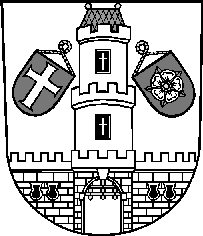 Město StrakoniceMěsto StrakoniceMěstský úřad StrakoniceOdbor majetkovýVelké náměstí 2386 01 StrakoniceVyřizuje:Ing. Oldřich ŠvehlaTelefon:383 700 322E-mail:oldrich.svehla@mu-st.czDatum: 19. 9. 2022Dodavatel:JV BAU eu s.r.o.Menšíkova 1155383 01  PrachaticeIČ: 04734262 , DIČ: CZ04734262Úpravy fasády sociálního zařízení tribuny Na Křemelce, Strakonice175 427,19